Дети подготовительной группы  учились решать арифметические задачи на сложение (работа с раздаточным материалом В. В. Воскобовича) , а также учились определять время по часам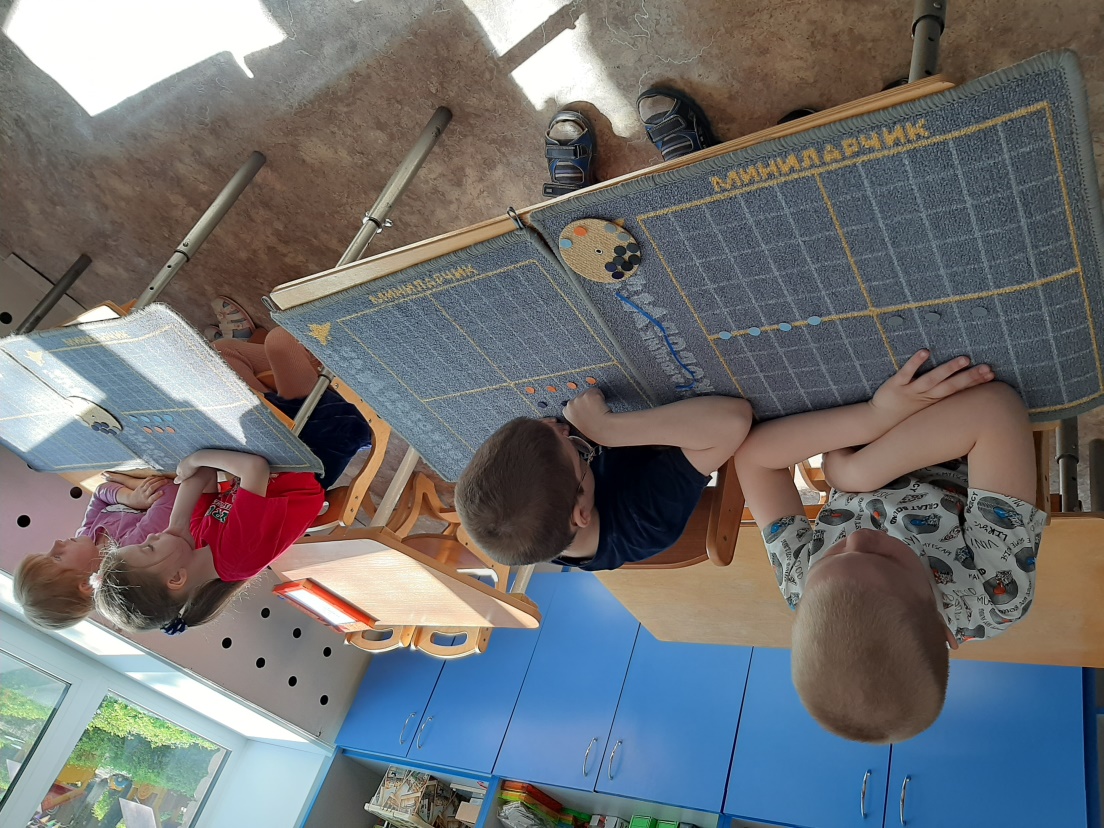 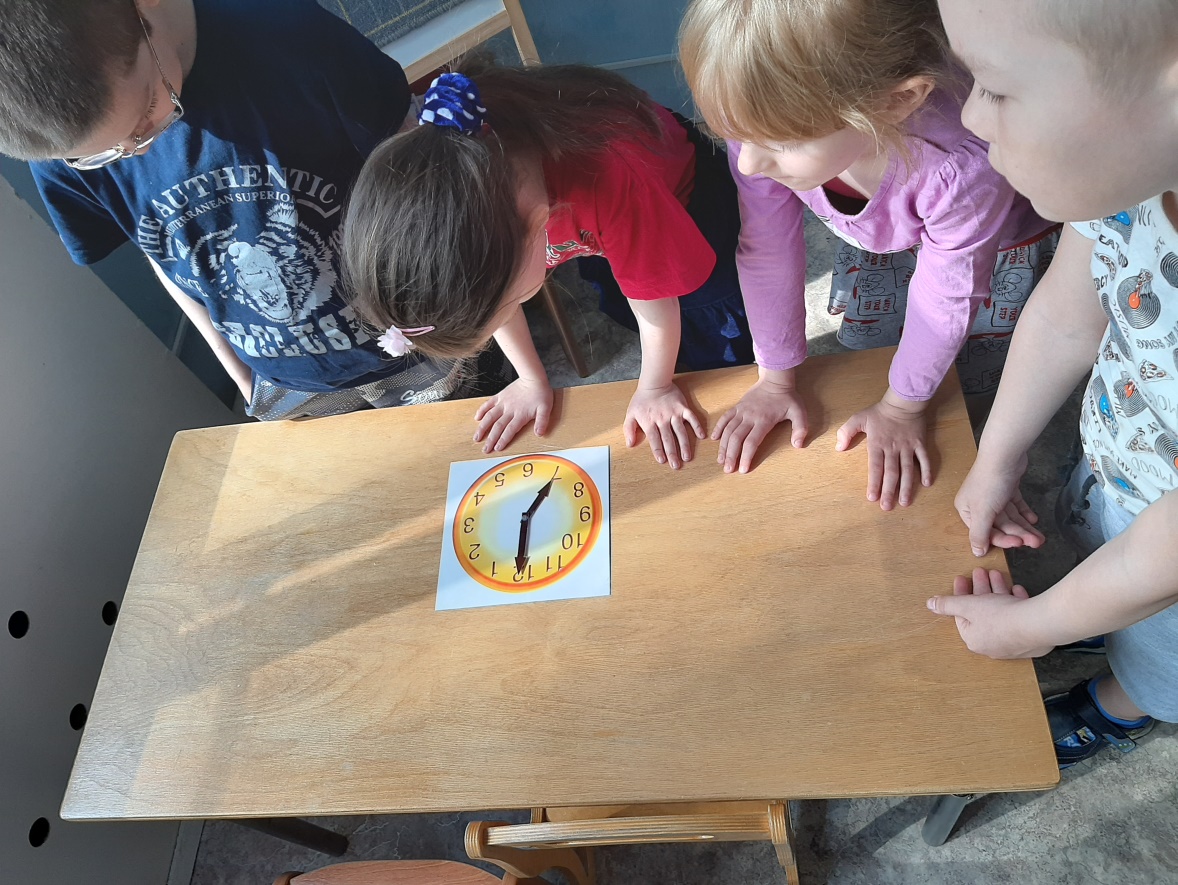 